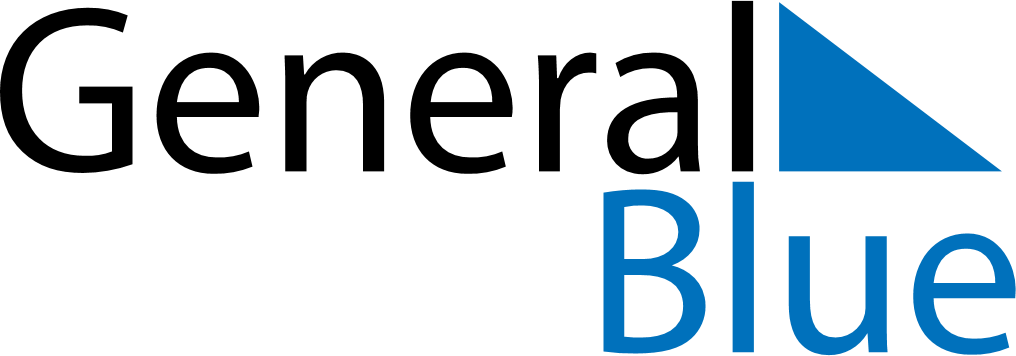 December 2024December 2024December 2024December 2024December 2024December 2024Port-aux-Francais, Kerguelen, French Southern TerritoriesPort-aux-Francais, Kerguelen, French Southern TerritoriesPort-aux-Francais, Kerguelen, French Southern TerritoriesPort-aux-Francais, Kerguelen, French Southern TerritoriesPort-aux-Francais, Kerguelen, French Southern TerritoriesPort-aux-Francais, Kerguelen, French Southern TerritoriesSunday Monday Tuesday Wednesday Thursday Friday Saturday 1 2 3 4 5 6 7 Sunrise: 4:10 AM Sunset: 8:05 PM Daylight: 15 hours and 55 minutes. Sunrise: 4:10 AM Sunset: 8:07 PM Daylight: 15 hours and 57 minutes. Sunrise: 4:09 AM Sunset: 8:08 PM Daylight: 15 hours and 58 minutes. Sunrise: 4:09 AM Sunset: 8:09 PM Daylight: 16 hours and 0 minutes. Sunrise: 4:08 AM Sunset: 8:10 PM Daylight: 16 hours and 2 minutes. Sunrise: 4:08 AM Sunset: 8:12 PM Daylight: 16 hours and 3 minutes. Sunrise: 4:07 AM Sunset: 8:13 PM Daylight: 16 hours and 5 minutes. 8 9 10 11 12 13 14 Sunrise: 4:07 AM Sunset: 8:14 PM Daylight: 16 hours and 6 minutes. Sunrise: 4:07 AM Sunset: 8:15 PM Daylight: 16 hours and 7 minutes. Sunrise: 4:07 AM Sunset: 8:16 PM Daylight: 16 hours and 9 minutes. Sunrise: 4:07 AM Sunset: 8:17 PM Daylight: 16 hours and 10 minutes. Sunrise: 4:07 AM Sunset: 8:18 PM Daylight: 16 hours and 11 minutes. Sunrise: 4:07 AM Sunset: 8:19 PM Daylight: 16 hours and 12 minutes. Sunrise: 4:07 AM Sunset: 8:20 PM Daylight: 16 hours and 12 minutes. 15 16 17 18 19 20 21 Sunrise: 4:07 AM Sunset: 8:21 PM Daylight: 16 hours and 13 minutes. Sunrise: 4:07 AM Sunset: 8:21 PM Daylight: 16 hours and 14 minutes. Sunrise: 4:07 AM Sunset: 8:22 PM Daylight: 16 hours and 14 minutes. Sunrise: 4:08 AM Sunset: 8:23 PM Daylight: 16 hours and 15 minutes. Sunrise: 4:08 AM Sunset: 8:23 PM Daylight: 16 hours and 15 minutes. Sunrise: 4:08 AM Sunset: 8:24 PM Daylight: 16 hours and 15 minutes. Sunrise: 4:09 AM Sunset: 8:25 PM Daylight: 16 hours and 15 minutes. 22 23 24 25 26 27 28 Sunrise: 4:09 AM Sunset: 8:25 PM Daylight: 16 hours and 15 minutes. Sunrise: 4:10 AM Sunset: 8:25 PM Daylight: 16 hours and 15 minutes. Sunrise: 4:11 AM Sunset: 8:26 PM Daylight: 16 hours and 15 minutes. Sunrise: 4:11 AM Sunset: 8:26 PM Daylight: 16 hours and 14 minutes. Sunrise: 4:12 AM Sunset: 8:26 PM Daylight: 16 hours and 14 minutes. Sunrise: 4:13 AM Sunset: 8:27 PM Daylight: 16 hours and 14 minutes. Sunrise: 4:13 AM Sunset: 8:27 PM Daylight: 16 hours and 13 minutes. 29 30 31 Sunrise: 4:14 AM Sunset: 8:27 PM Daylight: 16 hours and 12 minutes. Sunrise: 4:15 AM Sunset: 8:27 PM Daylight: 16 hours and 11 minutes. Sunrise: 4:16 AM Sunset: 8:27 PM Daylight: 16 hours and 10 minutes. 